Rush Green Primary SchoolAnti-Bullying PolicyThis policy was written BY children FOR children to protect ALL children at OUR SCHOOL.September 2021Stand Up! Speak Up!  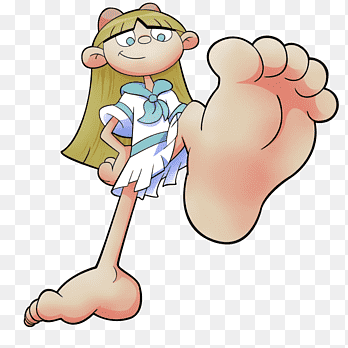                       Stamp Out Bullying for Good!What is bullying? Bullying can be physical. When someone hits you, touches you in a private place, kicks you or pushes you.Bullying can be verbal. When someone calls you names, spreads rumours about you or when someone threatens you including using racial, sexual or homophobic language. Bullying can be online. For example, by text, by email, by messaging, for instance on Facebook, WhatsApp, Snapchat, Tick Tock or on a gaming platform. You might be included in a messaging group without agreeing to it and see things that you don’t want to see. If this happens, let an adult know straight away! IF SOMEONE ASKS YOU FOR NAKED PHOTOGRAPHS OF YOURSELF OR SENDS YOU PHOTOGRAPHS OF THEM NAKED – LET AN ADULT KNOW STRAIGHT AWAY!More detailed information about bullying is available from NSPCC Learning: https://www.nspcc.org.uk/what-is-child-abuse/types-of-abuse/bullying-and-cyberbullying/Bullying can be related to physical appearance, disability, race, religion or belief, ethnicity, gender reassignment, sex or sexual orientation.Bullying can happen in and out of school. What is NOT bullying.Sometimes people fall out with each other and say horrible things to each other, or people have arguments. Sometimes people may do things by accident and might forget to apologise.Sometimes children willingly play rough games (even though they shouldn’t) and get themselves or someone else hurt. These things would not be bullying. Bullying is when something is deliberate (done on purpose) and it happens all the time!  Our school follows the Stay On Green Behaviour policy. Any unkind behaviour should be reported and will be dealt with in line with our policy. Why do people bully? To hide they are unhappy or are being bullied themselves. To try to get people to like them. To make them feel good and to frighten people. They don’t know any better. How does bullying make people feel? Sad and miserable. Alone and unhappy. Worried and upset. Frightened to come to school. What our children said they should do to stop bullying First tell a member of staff (as quickly as possible) if you see bullying or you are being bullied. Tell your family. An adult you trust.Tell a friend. Avoid the bully. If the bullying is online, take a screenshot, save or print the messages you have been receiving and show them to an adult you trust.What parents should do if they think their child is being bullied Check first with school – try not to jump to conclusions. Write down the incidents with dates and times (playtime/ lunchtime etc) and speak to the class teacher/head of year.Let the school deal with it. DO NOT APPROACH THE FAMILY OR CHILD ACCUSED OF BULLYING.What our children wanted OUR School to do is to:  Listen Be strictTell the bully’s parents Help the bully change their ways Stop them from bullying Don’t let them come to our school if they keep doing it.   What the School will do: Investigate fully and fairly If necessary and when bullying has been identified by the school, staff from school will speak to the bully’s parents and the bully will be punished in line with the School Behaviour Policy Try to understand why bullying behaviour is happening Put plans in place to manage behaviour and keep children safeWhere serious and continued bullying occurs, the School may decide to exclude the bullyIn some cases, procedures under the School Peer to Peer Abuse Policy will be followed and this may lead to police and/or Children’s Services getting involved Counselling may be made available if appropriate Anti-bullying will be discussed as a part of the School’s curriculumDON’T BE A BULLY - BE A BUDDY!                            Bullying is not tolerated here. This is how our school deals with bullies… If you are being bullied, or if you know someone else who is being bullied, you must:  Tell an adult in school, it could be a teacher, teaching assistant or mid- day assistant Tell your parents Tell your friends Avoid the bully If the bullying is online, take a screenshot, save or print the messages you have been receiving and show them to an adult you trust.Block and report the person online and tell an adult. The school will: Listen Be strictStop the behaviour Talk to the bully’s parents Talk to the bully/bullies and help them change their ways If things do not stop then the bully could be stopped from coming to school. Our school is committed to listening to and acting upon the voice of our parents and our children.                                             Stand Up! Speak Up!  Stamp Out Bullying for Good!  Agreed by the School Council 29.03.21 Governing Body Approval __________ Date _________ 